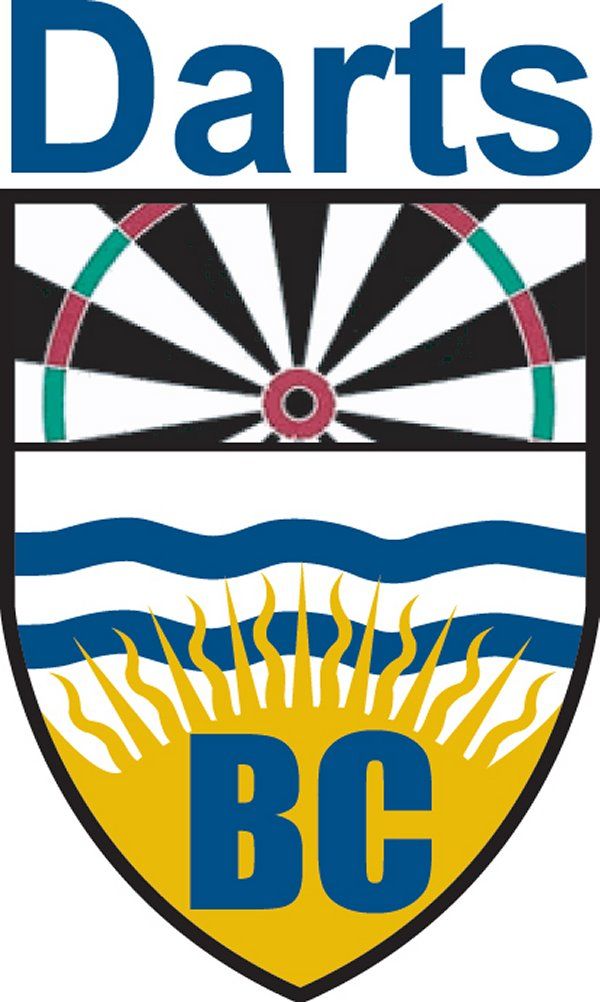 Darts British Columbia AssociationOfficial Ranked TournamentInformation PackageMailing Address: Darts BC Association32974 Malahat PlAbbotsford, B.C.V2S 7B8Last Update: November 2019  Table of Contents1.	Outline	21.1	Purpose	21.2	General Guidelines	22.	Event Organization	32.1	DBCA Application	32.2	DBCA Fees	43.	Tournament Criteria	43.1	Tournament Events	43.2	Tournament Guidelines	43.3	Submission of Tournament Fees	53.4	Payouts	54.	Round Robin Format	64.1	Sections and Seeding	65.	Knock Out Format	95.1	Men’s Knock Out Rounds	95.2	Women’s Knock Out Rounds	95.3	Non-Singles Knock Out Rounds	96.	Rules of Play	96.1	Rules of Play	96.2	Playing Attire – Sanctioned / Ranked Tournaments	107.	Appendices	11A   Tournament Application Form	11B   Ranked Tournament Result / Entry fee and Payout Form	11C   Round Robin and knockout sheets	11D   DBCA Ranking Point Structure	11E    NDFC Rules of Play	11OutlinePurposeThe purpose of this package is to provide a detailed set of guidelines for all DBCA sanctioned and provincially ranked tournaments. This will help to ensure consistency throughout DBCA ranked tournaments and provide a controlled forum for a suitable ranking system.General GuidelinesThe DBCA has organized a provincially ranked tournament structure to give all players the opportunity to improve their skill and standings within the province.All DBCA sanctioned events must embody the purposes of the Society, as are written in the DBCA Constitution:To promote, within the Province of British Columbia, interest in the game [of darts] and the true spirit of the said game;To establish control and the development of darts for men, women and children regardless of age, race color or creed;To apply for and obtain all such licenses and permits from Municipal, Provincial or other authority as may be required for the purposes of the Society;To do all such things as are incidental or conducive to the attainment of the objectives of the society.All DBCA ranked tournaments will be ‘Open’ events, where all players are eligible to compete regardless of national, provincial or league affiliation, provided they are not, at the time of the event, suspended or expelled from either the DBCA or NDFC.Any player who is currently suspended or expelled from either the DBCA or NDFC is ineligible to participate in any event at a DBCA Ranked Tournament.The DBCA shall govern all provincially ranked tournaments within the province of BC.The DBCA is required to authorize all NDFC ranked tournaments held within its jurisdiction, in accordance with NDFC Regulations.For NDFC tournaments held within the province of BC, all NDFC regulations and rules of play must be adhered to.  If a DBCA regulation or rule of play conflicts with an NDFC regulation or rule of play, the NDFC regulation or rule of play shall be considered overriding.To receive authorization for NDFC ranking, all events in BC must be DBCA ranked.Event OrganizationDBCA ApplicationAny person(s) applying to host a DBCA ranked tournament must be a “member in good standing” of the DBCA.  The application to host a provincially ranked tournament is contained within this package and shall be completed in full.  Any not applicable fields shall be marked as ‘N/A’. (See Appendix A.)The application shall be in the hands of the DBCA Tournament Director, a minimum of 2 months prior to the tournament date.Applications for provincially ranked tournaments received less than 2 months prior to the tournament date may be accepted at the Board of Directors discretion.The Board of Directors shall provide final approval for sanctioning of provincially ranked tournaments.The application for a DBCA and/or NDFC ranked tournament must be submitted to the DBCA Tournament Director on a yearly basis for approval; at which time a DBCA ranking number will be given upon approval.All applications for NDFC ranked tournaments must be approved by the DBCA Board of Directors and must be issued a DBCA ranking number before any application can be submitted to the NDFC. This must also be done on a yearly basis.DBCA FeesThere will be a DBCA charge of $1.00 (per person), per event. This includes the singles ranking fee, and shall be submitted with the tournament results.The DBCA shall require a $10 fee to register a DBCA Ranked Tournament.Tournament CriteriaTournament EventsIn addition to other requirements listed throughout this document, for a tournament to be sanctioned as a provincially ranked tournament, the tournament shall meet the following criteria:The facility shall be appropriate in size, andMust consist of:Men’s SinglesWomen’s SinglesA minimum of 2 other events of the organizers’ choosing, andAll DBCA ranked tournaments must use a round-robin to straight knockout format. (Refer to Section 4 – Round Robin Format and Section 5 – Knock Out Round Robin Format.) Tournament GuidelinesEach tournament may be open to all youth participants, organizers or volunteers, provided they are eligible to compete and liquor licenses or municipal by-laws permit them access to the venue.NDFC Rules of Play shall apply throughout all events at all DBCA ranked tournamentsA copy of the NDFC Rules of Play must be available to all players competing in any event at a DBCA ranked tournament.All disputes will be resolved by the tournament organizer/Director or a DBCA Executive Member, who is not involved in the dispute.  Each dispute must be resolved by a formal review of the applicable NDFC Rule of Play.  Failure to adhere to the DBCA guidelines, including the submission of fees and tournament results, may result in the removal of the ranking points from the players participating in the tournament, and the tournament shall be placed on probation for a period of one year.Submission of Tournament FeesThe results for all provincially ranked tournaments shall be submitted on the Tournament Result Submission Form (See Appendix B) included in this package and shall be completed in full.The results submission form shall be received by the President or Provincial Director and/or post marked no later than 14 days after the completion of the event. If sending electronically, email to dbca.executive@gmail.comThe $1.00 fee (per person) for each event shall be included with the results submission form. If sending electronically, email transfer to dbca.payments@gmail.com	PayoutsA minimum of $3,0000 total prize money must be guaranteed and paid out. Men’s Singles and Women’s Singles events must payout prize money based on the Payout Breakdown Chart shown below (this is not to say that the monies must be exact):* The above is based on maximum 128 entries (Refer to 3.4.4)Tournament organizers can determine the payout structure for all other events.  It is recommended that the payout breakdown chart shown in section 3.4.1 be used for all events.   Players must be paid down to the following, based on the number of players/teamsThe Entry fees and Payout Submission form (See Appendix B)  included in this package shall be completed in full and submitted along with the Tournament Result Submission Form.  This form will help the Tournament Director(s) on calculating payouts, and will also be kept by Darts BC for historical statistics. Round Robin FormatSections and SeedingThe number of round robin sections for each event will be determined by the number of players/teams competing.  The following breakdown must be used:* If DBCA Ranked Shoot only, either formant may be followed. If NDFC Ranked Shoot NDFC format must be followed.Each player / team will play 3 games (for a total of up to 3 wins) against each player in their section.The top 4 players / teams will always advance to the knockout round.All round robin sections must be determined by random draw, by either manually, mechanical or electronic means; except ‘seedable ranked players’, which must be seeded in accordance with Section 4.1.6.All Men’s Singles and Women’s Singles events must be seeded based on DBCA ranking:It the responsibility of the Tournament Director to obtain an up-to-date ranking list from the DBCA executive no more than 7 days prior to the tournament.Players will be seeded by their previous years ranking in the first DBCA ranked tournament of a new playing season.The number of seeded players is determined by the number of round robin sections.  The chart below outlines the number of DBCA ranked players to be seeded depending on the number of round robin sections. The ‘Seeded Players’ column represents the maximum number of DBCA ranked players to be seeded for any Men’s Singles or Women’s Singles event. If the maximum number of ‘seedable ranked players’ are not competing in a Men’s Singles or Women’s Singles event, all other DBCA ranked players must be seeded.The highest DBCA ranked player will always hold the 1st ranking seed.For example: If the 1st and 2nd DBCA ranked players are not competing in a Men’s Singles or Women’s Singles event, then:the 3rd DBCA ranked player would become the 1st ranking seed; the 4th DBCA ranked player would become the 2nd ranking seed, and so onThe following charts outline how ‘seedable ranked players’ are to be seeded by section:The 1st seeded player must always appear in Section A, the 2nd seeded player in Section B and so on.For events with greater than 16 sections, one DBCA ranked player will be seeded per sheet.Note: 	DBCA ranked players must always be seeded in this format.  This ensures appropriate seeding in the knockout round. All ranking point(s) earned from the Men’s Singles and Women’s Singles events may be voided, if this seeding format is not used. If hosting a NDFC sanctioned tournament must use the seeding format supplied by the NDFC.Knock Out FormatMen’s Knock Out RoundsMen’s Singles knock out rounds will consist of a minimum best-of-5 series until the semi-finals.The semi-finals will consist of a minimum best-of-7 series.The finals will consist of a minimum best-of-9 series.Women’s Knock Out RoundsWomen’s Singles knock out rounds will consist of a minimum best-of-5 series until the finals.The semi- finals will consist of a minimum best-of-7 series.The finals will consist of a minimum best-of-7 series.Non-Singles Knock Out RoundsA minimum best-of-5 series is recommended for the knockout rounds for all other events.Rules of PlayRules of PlayAll DBCA ranked tournaments must adhere to NDFC Rules of Play. (See Appendix E.) If a raised oche (toe line) is not used, the front of the oche must be the minimum throwing distance.Playing Attire – Sanctioned / Ranked TournamentsPlaying attire will be strictly enforced for both Singles Events.Footwear – Footwear will be closed-toed clean and not torn or ripped. No sandals, flip-flops or open-toed shoes.Shirts - Collared shirts are always required. No t-shirts, muscle-shirts, or sleeveless shirts. Pants/Skirts - Full length pants and knee length skirts. Jeans will be allowed, except for the Singles Event finals.   No shorts or sweatpants.  ***Players will be required to wear dress pants or skirts and collared shirts while playing in the Provincial Playdowns. ***Headgear will not be worn without prior permission of the Organizers.Such permission shall be given to players whose religious or moral duties require that the head be covered.NOTE: ALL TOURNAMENT FORMS CAN BE FOUND BELOW IN THEAPPENDICES SECTION BELOW, BUT CAN ALSO BE FOUND AT:        http://www.dartsbc.ca/documentsAppendicesRank2 Sheets4 Sheets8 Sheets16 Sheets32 Sheets1st40%40%35%35%35%2nd30%30%25%25%25%Joint 3rd15%15%10%10%10%Joint 5th……*5%*5%*5%Minimum 8 - less than 33Top 4Minimum 33 - less than 65Top 8Minimum 65 - less than 129Top 16Minimum 129 - less than 257Top 32More than 256Top 64Players/TeamsNDFC*DBCA8 to 162417 to 324833 to 6481665 to 1281632SectionsSeeded Players22448816162 SectionsSec. ASec. B4 SectionsSec. ASec. BSec. CSec. DRanksSeed 1Seed 2RanksSeed 1Seed 2Seed 3Seed 4RanksSeed 1Seed 2RanksSeed 1Seed 2Seed 3Seed 48 SectionsSec. ASec. BSec. CSec. DSec. ESec. FSec. GSec. HRanksSeed 1Seed 2Seed 3Seed 4Seed 5Seed 6Seed 7Seed 816 SectionsSec. ASec. BSec. CSec. DSec. ESec. FSec. GSec. HRanksSeed 1Seed 2Seed 3Seed 4Seed 5Seed 6Seed 7Seed 8RanksSec. ISec. JSec. KSec. LSec. MSec. NSec. OSec. PRanksSeed 9Seed 10Seed 11Seed 12Seed 13Seed 14Seed 15Seed 16  A   Tournament Application Form  A   Tournament Application Form  A   Tournament Application Form  A   Tournament Application Form  A   Tournament Application Form  A   Tournament Application FormB   Ranked Tournament Result / Entry fee and Payout Form B   Ranked Tournament Result / Entry fee and Payout Form B   Ranked Tournament Result / Entry fee and Payout Form B   Ranked Tournament Result / Entry fee and Payout Form B   Ranked Tournament Result / Entry fee and Payout Form B   Ranked Tournament Result / Entry fee and Payout Form   C   Round Robin and knockout sheets   C   Round Robin and knockout sheets   C   Round Robin and knockout sheets   C   Round Robin and knockout sheets   C   Round Robin and knockout sheets   C   Round Robin and knockout sheets round robinknock out(2) sectionsknock out(4) sectionsknock out(8) sectionsknock out(16) sections knock out(16) sections (NEW)    D   DBCA Ranking Point Structure    D   DBCA Ranking Point Structure    D   DBCA Ranking Point Structure    D   DBCA Ranking Point Structure    D   DBCA Ranking Point Structure    D   DBCA Ranking Point Structure  E    NDFC Rules of Play                                           E    NDFC Rules of Play                                           E    NDFC Rules of Play                                           E    NDFC Rules of Play                                           E    NDFC Rules of Play                                           E    NDFC Rules of Play                                          